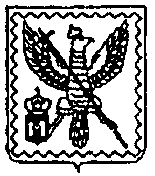 АДМИНИСТРАЦИЯ МУНИЦИПАЛЬНОГО ОБРАЗОВАНИЯ ГОРОДСКОГО ПОСЕЛЕНИЯ  ГОРОД МОСАЛЬСККАЛУЖСКОЙ ОБЛАСТИПОСТАНОВЛЕНИЕ12 марта 2024  года                                                                                              № 41В соответствии с абзацами вторым и четвертым пункта 1 статьи 78.1 Бюджетного кодекса Российской Федерации, Постановлением Правительства Российской Федерации от 22.02.2020 № 203 «Об общих требованиях к нормативным правовым актам и муниципальным правовым актам, устанавливающим порядок определения объема и условия предоставления бюджетным и автономным учреждениям субсидий на иные цели», Уставом муниципального образования городского поселения «Город Мосальск», администрация муниципального образования городского поселения «Город Мосальск»ПОСТАНОВЛЯЕТ: 	1. Утвердить Порядок определения объема и условий предоставления субсидий на иные цели муниципальным бюджетным и автономным учреждениям из бюджета муниципального образования городского поселения «Город Мосальск» согласно приложению к настоящему постановлению.2. Настоящее постановление вступает в силу со дня подписания и подлежит опубликованию на официальном сайте администрации муниципального образования городского поселения «Город Мосальск».3. Контроль над исполнением настоящего постановления оставляю за собой.Глава администрациимуниципального образования городского поселения «Город Мосальск»                                      М.Н. ШураевПриложение к постановлению администрации муниципального образования городского поселения «Город Мосальск» от 12.03.2024 г. № 41Порядокопределения объема и условий предоставления субсидий на иные цели муниципальным бюджетным и автономным учреждениям из бюджета муниципального образования городского поселения «Город Мосальск»1. Общие положения1.1. Порядок определения объема и условия предоставления субсидий на иные цели муниципальным бюджетным и автономным учреждениям из бюджета муниципального образования городского поселения «Город Мосальск» (далее - Порядок) разработан в соответствии с абзацами вторым и четвертым пункта 1 статьи 78.1 Бюджетного кодекса Российской Федерации и устанавливает правила определения объема и условия предоставления муниципальным бюджетным и автономным учреждениям (далее - учреждения) субсидий на иные цели.1.2. Иными целями в рамках настоящего Порядка являются расходы учреждений, не включаемые в субсидии на финансовое обеспечение выполнения ими муниципального задания, в том числе на:1) проведение капитального ремонта и (или) текущего ремонта недвижимого имущества, закрепленного за учреждением на праве оперативного управления, а также работ по благоустройству прилегающей территории;2) приобретение основных средств и (или) материальных запасов для осуществления видов деятельности учреждений, предусмотренных учредительными документами;3) приобретение движимого имущества для осуществления видов деятельности учреждений, предусмотренных учредительными документами;4) реализацию мероприятий, проводимых в рамках муниципальных программ;5) исполнение судебных постановлений, судебных актов, исполнительных документов;6) услуги финансовой аренды (лизинга) для приобретения дорожной спецтехники и транспортных средств;7) монтаж и установку основных средств и (или) материальных запасов для осуществления видов деятельности учреждения, предусмотренных учредительным документом;8) расходы, связанные с осуществлением ликвидационных или реорганизационных мероприятий учреждений;9) выполнение предписаний уполномоченных государственных органов контроля и надзора, выплату взысканий на основании постановлений уполномоченных органов;10) предотвращение аварийной (чрезвычайной) ситуации, ликвидация последствий и осуществление восстановительных работ в случае наступления аварийной (чрезвычайной) ситуации, возмещение ущерба в случае чрезвычайной ситуации.1.3. Органом местного самоуправления, осуществляющим функции и полномочия учредителя в отношении учреждений, до которого в соответствии с бюджетным законодательством Российской Федерации как до получателя бюджетных средств доведены в установленном порядке лимиты бюджетных обязательств на предоставление субсидий на иные цели на соответствующий финансовый год (соответствующий финансовый год и плановый период), является администрация муниципального образования городского поселения «Город Мосальск» (далее - администрация).2. Условия и порядок предоставления субсидий2.1. Субсидии на иные цели предоставляются учреждениям в пределах бюджетных ассигнований, предусмотренных решением о бюджете муниципального образования городского поселения «Город Мосальск» (далее – бюджет) на соответствующий финансовый год, и лимитов бюджетных обязательств, утвержденных в установленном порядке соответствующему главному распорядителю.2.2. Для получения субсидии на иные цели учреждение направляет в администрацию обращение в письменной форме с приложением следующих документов:- пояснительная записка, содержащая обоснование необходимости предоставления бюджетных средств на цели, установленные в соответствии с пунктом 1.2 настоящего Порядка, включая расчет-обоснование суммы субсидии, в том числе предварительную смету на выполнение соответствующих работ (оказание услуг), проведение мероприятий, приобретение имущества (за исключением недвижимого имущества), а также предложения поставщиков (подрядчиков, исполнителей), статистические данные и (или) иную информацию;- перечень объектов, подлежащих ремонту, акт обследования таких объектов и дефектную ведомость, предварительную смету расходов, в случае если целью предоставления субсидии является проведение ремонта (реставрации);- информация о планируемом к приобретению имуществе, в случае если целью предоставления субсидии является приобретение имущества;- иная информация в зависимости от цели предоставления субсидии.2.3. Администрация посредством межведомственного запроса, в том числе в электронной форме с использованием единой системы межведомственного электронного взаимодействия и подключаемых к ней региональных систем межведомственного электронного взаимодействия, запрашивает и получает в установленном законодательством порядке:2.3.1. Документ, подтверждающий отсутствие у учреждения неисполненной обязанности по уплате налогов, сборов, страховых взносов, пеней, штрафов, процентов, подлежащих уплате в соответствии с законодательством Российской Федерации о налогах и сборах.2.3.2. Документ, подтверждающий отсутствие у учреждения просроченной задолженности по возврату в бюджет субсидий, бюджетных инвестиций, предоставленных в том числе в соответствии с иными правовыми актами.2.4. Администрация в течение 15 рабочих дней со дня поступления обращения на получение субсидии на иные цели и прилагаемых к ней документов, информации, указанных в пункте 2.2 и пункте 2.3. настоящего Порядка, рассматривает их обоснованность, проверяет учреждение на соответствие требованиям, установленным в пункте 2.9 настоящего Порядка, на основании документов, указанных в подпунктах 2.3.1, 2.3.2 пункта 2.3 настоящего Порядка.2.4.1. Администрация, в случае обоснованности и соответствия заявки и прилагаемых к ней документов, информации, пункту 2.1 настоящего Порядка, соответствия учреждения требованиям, указанным в пункте 2.9 настоящего Порядка, принимает решение о предоставлении субсидии на иные цели либо на основании подпункта 2.4.2 настоящего Порядка - решение об отказе в предоставлении субсидии на иные цели.2.4.2. Основаниями для отказа учреждению в предоставлении субсидии на иные цели являются:- несоответствие представленных учреждением документов требованиям, определенным пунктом 2.2 настоящего Порядка, или непредставление (представление не в полном объеме) указанных документов;- недостоверность информации, содержащейся в документах, представленных учреждением;- отсутствие (недостаточность) бюджетных ассигнований и лимитов бюджетных обязательств;- непредставление отчетности о ранее предоставленной субсидии и (или) невозврат остатка сумм ранее выданной субсидии в установленных случаях;- несоответствие учреждения требованиям пункта 2.9 настоящего Порядка.2.5. В случае принятия решения об отказе в предоставлении субсидии на иные цели администрация в течение трех рабочих дней со дня принятия такого решения направляет учреждению уведомление об отказе в предоставлении субсидии на иные цели с указанием причины отказа. Отказ в предоставлении субсидии на иные цели не препятствует повторному обращению за получением субсидии на иные цели.2.6. Направление повторной заявки на получение субсидии на иные цели в случае отказа в ее предоставлении по основаниям, установленным подпунктом 2.4.2 пункта 2.4 настоящего Порядка, возможно только в случае устранения причин, послуживших основанием для отказа в предоставлении субсидии на иные цели.Рассмотрение повторно представленных документов осуществляется в порядке, установленном пунктом 2.4 настоящего Порядка.2.7. Размер субсидии на иные цели определяется на основании документов, представленных учреждением согласно пункту 2.2 настоящего Порядка, в пределах бюджетных ассигнований, предусмотренных решением о бюджете на соответствующий финансовый год, и лимитов бюджетных обязательств, предусмотренных главному распорядителю, с учетом требований, установленных правовыми актами, требованиями технических регламентов, положениями стандартов, сводами правил, порядками, в зависимости от цели субсидии, за исключением случаев, когда размер субсидии на иные цели определен законом (решением) о бюджете, решениями Президента Российской Федерации, Правительства Российской Федерации, Правительства Калужской области, правовыми актами администрации.2.8. В случае принятия администрацией решения о предоставлении субсидии на иные цели заключение соглашения о предоставлении субсидии на иные цели (далее - соглашение о предоставлении субсидии) осуществляется не позднее десятого рабочего дня после принятия решения о предоставлении субсидии на иные цели.Соглашение о предоставлении субсидии заключается с учреждениями по типовой форме, установленной администрацией. Дополнительные соглашения к указанному соглашению, предусматривающие внесение в него изменений или его расторжение, заключаются в соответствии с типовыми формами, установленными администрацией.2.9. Учреждения на дату подачи заявления о предоставлении субсидии должны соответствовать следующим требованиям:2.9.1. Отсутствие неисполненной обязанности по уплате налогов, сборов, страховых взносов, пеней, штрафов, процентов, подлежащих уплате в соответствии с законодательством Российской Федерации о налогах и сборах.2.9.2. Отсутствие просроченной задолженности по возврату в бюджет субсидий, бюджетных инвестиций, предоставленных в том числе в соответствии с настоящим Порядком, субсидий, бюджетных инвестиций, предоставленных в том числе в соответствии с иными правовыми актами, за исключением случаев предоставления субсидии на осуществление мероприятий по реорганизации или ликвидации учреждения, предотвращение аварийной (чрезвычайной) ситуации, ликвидацию последствий и осуществление восстановительных работ в случае наступления аварийной (чрезвычайной) ситуации, погашение задолженности по судебным актам, вступившим в законную силу, исполнительным документам, а также иных случаев, установленных федеральными законами, нормативными правовыми актами Правительства Российской Федерации, Правительства Калужской области, правовыми актами администрации.2.10. Результаты предоставления субсидии на иные цели отражаются в Соглашении и являются его неотъемлемой частью.2.11. При изменении размера предоставляемых субсидий на иные цели в Соглашения вносятся изменения путем заключения дополнительных соглашений.Размер предоставляемой субсидии изменяется в следующих случаях:- увеличения или уменьшения объема ассигнований, предусмотренных в бюджете на указанные цели;- выявления дополнительной потребности учреждения в финансировании иных целей при наличии соответствующих ассигнований в бюджете;- выявления необходимости перераспределения объемов субсидии на иные цели между учреждениями в пределах утвержденных бюджетных ассигнований на указанные цели;- выявления невозможности осуществления расходов на предусмотренные цели в полном объеме.2.12. Сроки (периодичность) перечисления субсидии устанавливаются в графике перечисления субсидии, являющемся приложением к соглашению.3. Требования к отчетности3.1. Формы представления учреждением отчетности устанавливаются в приложениях к соглашению, заключенному в соответствии с типовой формой.3.2. Отчетность об использовании субсидии должна включать:а) отчет о расходах, источником финансового обеспечения которых является субсидия;б) отчет о достижении значений результатов предоставления субсидии (за исключением субсидий на осуществление выплат физическим лицам, проведение мероприятий по реорганизации или ликвидации учреждения, предотвращение аварийной (чрезвычайной) ситуации, ликвидацию последствий и осуществление восстановительных работ в случае наступления аварийной (чрезвычайной) ситуации, погашение задолженности по судебным актам, исполнительным документам).Администрация вправе устанавливать в соглашении дополнительные формы отчетности.3.3. Отчет в соответствии с подпунктом «а» пункта 3.2 настоящего Порядка представляется учреждением ежеквартально не позднее 15 числа месяца, следующего за отчетным.Сроки представления учреждением отчета в соответствии с подпунктом «б» пункта 3.2 настоящего Порядка устанавливаются в соглашении в зависимости от целей предоставления субсидии, но не позднее 15 января года, следующего за годом предоставления субсидии.4. Порядок осуществления контроля за соблюдением целей,условий и порядка предоставления субсидий и ответственность за их несоблюдение4.1. Не использованные в текущем финансовом году остатки средств субсидий на иные цели подлежат перечислению в бюджет в соответствии с бюджетным законодательством. Указанные остатки средств могут быть использованы при наличии потребности в направлении их на те же цели в соответствии с решением администрации.4.2. Принятие решения о наличии потребности в использовании не использованных на 1 января текущего финансового года остатков средств субсидий на иные цели на достижение целей, установленных при предоставлении субсидии на иные цели, осуществляется администрацией при наличии не исполненных учреждением обязательств, источником финансового обеспечения которых являются неиспользованные остатки субсидии на иные цели, на основании отчета об осуществлении расходов учреждения с приложением к нему копий документов, подтверждающих наличие и объем неисполненных обязательств учреждения (за исключением документов, содержащих сведения, составляющие государственную тайну), представленных учреждением администрации.4.3. Для принятия администрацией решения об использовании в текущем финансовом году поступлений от возврата ранее произведенных учреждением выплат, источником финансового обеспечения которых являются субсидии на иные цели, учреждением представляется администрации информация о наличии у учреждения неисполненных обязательств, источником финансового обеспечения которых являются не использованные на 1 января текущего финансового года средства от возврата ранее произведенных учреждением выплат, а также документы (копии документов), подтверждающие наличие и объем указанных обязательств учреждения (за исключением обязательств по выплатам физическим лицам).4.4. Контроль за целевым использованием средств бюджета и соблюдением условий предоставления субсидий на иные цели осуществляется администрацией и органом муниципального финансового контроля в соответствии с действующим законодательством Российской Федерации.4.5. В случае несоблюдения учреждением целей и условий, установленных при предоставлении субсидии на иные цели, выявленных по результатам проверок, а также в случае не достижения результатов предоставления субсидий на иные цели субсидии подлежат возврату в бюджет.В случае установления факта несоблюдения учреждением целей и условий, установленных при предоставлении субсидии на иные цели, а также факта не достижения учреждением результатов предоставления субсидий на иные цели администрация направляет учреждению письменное требование о ее возврате в течение 5 рабочих дней с момента их установления. Требование о возврате субсидии на иные цели или ее части должно содержать размер и сроки исполнения.В случае установления факта несоблюдения учреждением целей и условий, установленных при предоставлении субсидии на иные цели, а также факта не достижения учреждением результатов предоставления субсидий на иные цели, выявленных органом муниципального финансового контроля, учреждение осуществляет возврат субсидии на иные цели в бюджет в сроки, установленные в документе органа муниципального финансового контроля.Об утверждении Порядка определения объема и условий предоставления субсидий на иные цели муниципальным бюджетным и автономным учреждениям из бюджета муниципального образования городского поселения «Город Мосальск»